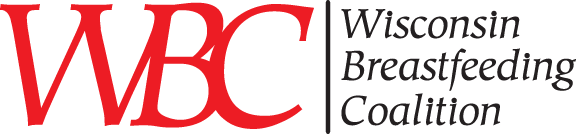 Nominating Form for: WBC Officer PositionsWBC needs you! Please consider nominating yourself or another person who may be interested in serving as a leader for breastfeeding in Wisconsin! (Others nominated will be contacted to assess their interest & availability.)Timeline:Nominations for 2017 Officer Positions are being sought between 9/23/16 – 10/28/2016. Those running will be asked to write a short bio of why they are interested in serving on the WBC Board. This bio will be due by 11/18/16. The formal voting of officers will take place by secret ballot (in electronic format) between 12/2/2016 - 12/16/2016. Elections are decided by majority vote.Elected officers will take office beginning 1/1/2017. A face-to-face Executive Board meeting will be held to orient board members to their position. Date and location to be determined based on location and availability of officers.Nomination for Chairperson:Name: Email: Phone: 
Nomination for Vice-Chair:Name: Email: Phone: Nomination for Treasurer:Name: Email: Phone: Nomination for Secretary:Name: Email: Phone: I am interested in serving on WBC in a capacity other than a formal officer position:Name: Email: Phone: Please submit this nomination form by Friday 10/28/2016, electronically, or by mail to Jennifer Loging (Interim-Chair of the Wisconsin Breastfeeding Coalition).Jennifer LogingLa Crosse County Health Department300 4th Street NorthLa Crosse, WI 54601Email: jloging@lacrossecounty.orgFor more information: 608-785-6423Position DescriptionsChairperson: Shall serve one three year term. The last year of this term, the Chairperson and Vice Chair will co-chair the Coalition. Upon completion of the Chairperson term, the former Chair shall become a member of the Executive Committee and serve as Nominating Committee Chair for a one year term.Roles:Chair and facilitate all meetingsChair executive committee (EC) meetingsServe as spokesperson when neededServe as central point of contact for inter-group communicationMaintain communication with Executive CommitteeProvide assistance/leadership to other Executive Committee members as neededRespond to members concerns/ideasApprove all expenditures for the CoalitionVice-Chair:Shall serve one three-year term. The last year of this term, the Chairperson and Vice Chair will co-chair the Coalition. The Vice Chair shall become Chairperson.     Roles:Carry out the functions of the Chair in her/his absenceAssist the Chair with all program planning and agenda changesTreasurer: Shall serve a two year term. This position may be held for consecutive terms. Roles:Maintains Serves as liaison with fiscal agentConsults with rest of Executive Committee on fiscal decisionsProcesses expenses and maintains financial recordsPrepares budgetSecretary:Shall serve a two year term. This position may be held for consecutive terms.Roles:Maintains membership list and contact informationCreates and maintains email listsAssists with maintenance of websiteServes as central point of contact for intra-group communication